Конспект урокуз української мови в 5 класіна тему:«Ознайомлення з найбільш уживаними вставними словами (практично). Тренувальні вправи»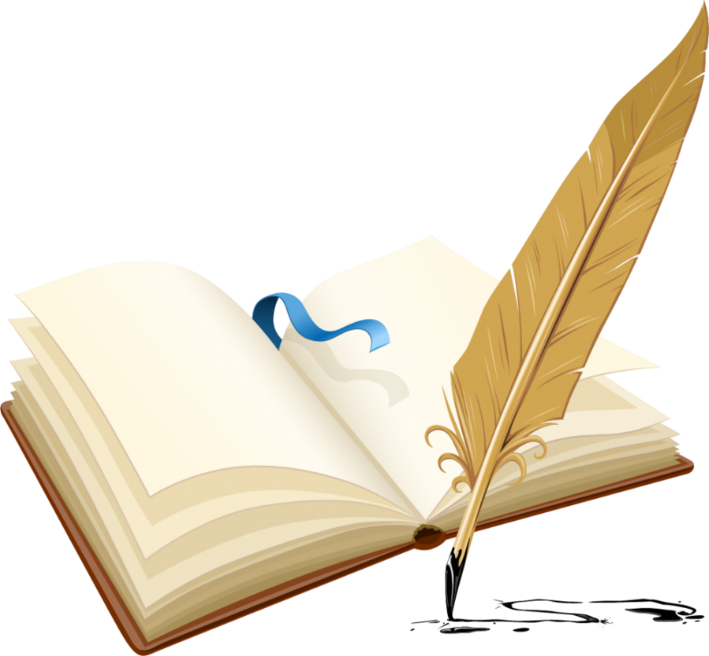                                                                                  Підготувала Демчук Н. М.,                                                                                 учитель української мови і                                                                                  літератури        Бережанської ЗОШ І – ІІІ ст. № 2Тема. Ознайомлення з найбільш уживаними вставними словами (практично). Тренувальні вправи.Мета: систематизувати й узагальнити вивчене про вставні слова, формувати вміння розрізняти в реченнях вставні слова, усвідомлювати їх стилістичну функцію, вчити розставляти розділові знаки при вставних словах, обгрунтовувати їх за допомогою вивчених правил; розвивати вміння складати висловлювання типу розповіді й опису з урахуванням адресата, використовуючи виражальні засоби вставних слів, розвивати логічне мислення, зв’язне мовлення, увагу, пам’ять; виховувати любов до рідного слова та рідного краю, прищеплювати бережливе ставлення до культурного надбання нашого народу.Тип уроку: урок формування вмінь та навичок.Обладнання: підручник, зображення смайлів, картки для роботи в парах, сигнальні картки, аудіозапис пісні «Ой хто, хто Миколая любить…», портрет  Б. Лепкого, різдвяні ілюстрації.                                                               Мабуть, ніщо так не радує людський зір, як                                                                 зримий результат роботи                                                                                        (Ю. Мушкетик).                                                           Хід урокуI. Організація початку уроку.Привітання, перевірка стану готовності учнів до уроку.ІІ. Актуалізація та корекція опорних знань, умінь, навичок. Перевірка домашнього завдання.1. Стратегія «Методика одного речення». Учитель. Прочитайте епіграф, поясніть, як ви його зрозуміли.Ми постараємося сьогодні працювати так, щоб усі отримали задоволення і радість. А наприкінці уроку вас усіх чекатиме винагорода за роботу.Визначте роль слова мабуть у записаному епіграфі. (Вставне слово)Поясніть вживання розділового для виділення слова мабуть. До якої групи за значенням належить це вставне слово.2. Перевірка домашнього завдання.3. Стратегія «Світлофор».Вставні слова виражають ставлення мовця до висловлюваної думки. (Так)Вставні слова залежать від інших слів у реченні, до них можна поставити запитання. (Ні)Вставні слова завжди виділяються комою. (Так)Вставні слова не є членами речення. (Так)Вставні слова можуть стояти лише на початку речення. (Ні)У реченні «Мабуть, ви зараз хвилюєтеся» нема вставних слів. (Ні) ІІІ. Повідомлення теми, мети і завдань уроку, мотивація учіння школярів.1. Учні записують тему уроку в зошити.2. Методичний прийом «Наскельний малюнок» у поєднанні з «Гронуванням».Чи знаєте ви, що таке смайл? Чи змогли б ви зобразити з допомогою смайла радість і смуток людини?(Учні зображують у зошитах, учитель вивішує малюнки на дошку) (Додаток 1)Які вставні слова могли б озвучити ці малюнки? Висловіть свої думки у вигляді гронування.Якими є ці слова за значенням (Протилежні, антоніми).А з яким настроєм асоціюється у вас прихід зими і очікування різдвяних свят?3. Поетична хвилинка.Наш талановитий земляк, видатний письменник, художник Б. Лепкий присвятив збірку цьому чудовому святу – Різдву Христовому. Пропоную вам послухати один із його віршів «У різдвяні свята». (Додаток 2)Визначте стиль мовлення прослуханого твору. Які ознаки художнього стилю використані у поезії Б. Лепкого?ІV. Вивчення нового матеріалу.1. Пояснювальний диктант.Слово вчителя. Б. Лепкий у книзі «Казка мого життя» теж згадує святкування Різдва і Нового року, очікування подарунків від святого Миколая, тай взагалі найкращі дитячі роки у наших рідних Бережанах: «Бережани – місто моїх дитячих і хлоп’ячих літ, найкраще для мене місто в світі».Запишіть речення із творів Б. Лепкого, знайдіть у них вставні слова, поясніть вживання розділових знаків.          Мабуть, не менше, ніж ставом, величалися Бережани своєю гімназією.           Кажуть, що колись там були ліси.          Може, і в наше віконце загляне колись сонце.          І скажіть же, будь ласка, як тут не лізти до вікна?          Сміх я, звичайно, гасив, а журу хотів розганяти.            На моє щастя, смеркалося і накрапав дощ.           Дійсно, без дороги їхали ми куди краще, ніж по дорозі.2. Синтаксичний розбір речення.Може, і в наше віконце загляне колись сонце.V. Первинне застосування нових знань.1. Робота в парах. «Лакуна».Заповнити речення пропущеними вставними словами, поставити розділові знаки. (Учитель роздає картки із завданнями для роботи в парах) (Додаток 3)Наприклад: (Смуток) зима цього року забарилася. – На жаль, зима цього року забарилася.Зимові канікули я (впевненість) люблю найбільше.(Радість) снігу взимку намело повен двір.(Невпевненість) тисячі сніжинок летять із неба.2. Робота з підручником. Вправа 140.Складіть зі слово видно два речення так, щоб в одному це слово було вставним, а в іншому – членом речення.VІ. Самостійне застосування учнями знань.Творча майстерня.Слово вчителя. Яке зимове свято діти полюбляють найбільше? (Миколая). Чому?Ви вже написали листа святому Миколаєві?Пропоную вам зробити це зараз. Подайте у листі опис подарунка, який би ви хотіли отримати, і використайте вставні слова. Обсяг листа – до 5 речень.VІІ. Підбиття підсумків уроку.1. Усна рефлексія.Чого ви навчилися на уроці?Що було для вас важким?Що вам сподобалося найбільше?Чи отримали ви задоволення від своєї роботи?2. Оцінювання результатів навчальних досягнень учнів на уроці.VІІІ. Повідомлення домашнього завдання.1. Обсяг домашнього завдання для обов’язкового виконання:п. 17, вправа 139 (письмово).2. Обсяг домашнього завдання для виконання за бажанням:■ для учнів високого рівня навченості:скласти діалог на тему «Різдво у моїй родині» з використанням вставних слів (6-7 реплік).■ для учнів достатнього рівня навченості:завершити виконання вправи 140.